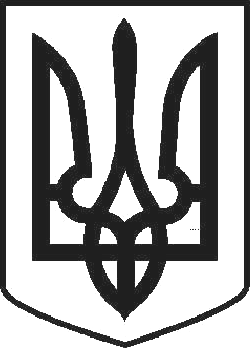 УКРАЇНАЧОРТКІВСЬКА МІСЬКА РАДА СОРОКОВА СЕСІЯ СЬОМОГО СКЛИКАННЯРІШЕННЯвід  21 червня 2018 року	№ 1107м. ЧортківПро внесення змін в рішення міської ради від 06 квітня 2017 року № 585 «Про затвердження Програми розвитку інвестиційного клімату в місті Чорткові на 2017-2019 роки»Керуючись статтею 26 Закону України «Про місцеве самоврядування в Україні», міська радаВИРІШИЛА:Внести зміни в розділі 5 «План заходів з реалізації програми розвитку інвестиційного клімату в місті Чорткові 2017-2020р» Програми розвитку інвестиційного клімату в місті Чорткові на 2017-2019  роки  , а саме : пункт 1 «Підтримка реалізації інвестиційних та інноваційних проектів, що увійшли до інвестиційного портфеля міста Чортків» та пункт 2«Створення позитивного інвестиційного іміджу м. Чорткова» викласти в новій редакції , згідно додатку.Копію рішення направити в фінансове управління міської ради, відділ бухгалтерського обліку та звітності апарату міської ради, відділ економічного розвитку, інвестицій та комунальної власності.Контроль за виконанням рішення покласти на заступника міського голови Тимофія Р.М. та постійну комісію міської ради з бюджетно- фінансових, економічних питань, комунального майна та інвестицій.Міський голова	Володимир ШМАТЬКО